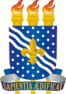 UNIVERSIDADE FEDERAL DA PARAÍBACENTRO DE CIÊNCIAS AGRÁRIASCAMOPSSERVIÇO SOCIALEDITAL 02/2019- CCA/UFPB- SELEÇÃO DE VAGAS NA RESIDÊNCIA UNIVERSITÁRIA PÓS-GRADUANDOSRESULTADO-WILLIAM NOVAES DE OLIVEIRA FILHO-  BOLSA INDEFERIDAObs: o estudante NÃO COMPARECEU À ENTREVISTA no período definido no EDITAL.